Муниципальное дошкольное образовательноеучреждение «Детский сад общеразвивающего вида «Сосенка»Конспект НОД по формированию элементарных математических представлений «Путешествие в подводный мир» (подготовительная группа)г. Устюжна 2014 г.НОД по формированию элементарных математических представлений «Путешествие в подводный мир» (подготовительная группа)Цель: Формирование навыков практического применения ЭМП.Образовательная область: «Познание». Формирование элементарных математических представлений. Задачи:Образовательные:- закрепить знания детей о днях недели, времени суток. - закрепить счет до 20- формировать умение  различать количественный и порядковый счет в пределах до 10, правильно отвечать на вопросы сколько, какой по счету. - состав числа из двух меньших. - закрепить умение понимать отношения между числами, записывать эти отношения с помощью знаков <, >, =.- закрепить умение решать математическую задачу. - ориентировка на листе в клетку. Развивающие:- развивать память, мышление;- вызвать радостное эмоциональное настроение через разные виды деятельности. Воспитательные:- воспитывать доброжелательное отношение друг к другу. Словарная работа: дни недели, акваланг. Материалы и оборудование: морские ракушки, карточки -  морские звезды с заданиями, плакат с рыбками, фигурки осьминогов, кораллы,   сундук, наборы геометрических фигур, листы в клетку, звездочки.Предварительная работа: чтение худ. литературы, рассматривание картин о морских обитателях, беседы по ним, решение задач, дни недели, части суток. Методы и приемы: вопросы к детям, художественное слово, объяснение, самостоятельная работа детей, физминутка, сюрпризный момент;Ход занятия:Дети входят в группу. Встают  в круг.  В центре морская ракушка.- Ребята, как вы думаете, почему здесь у нас появилась ракушка? (Ответы детей).-Давайте, отправимся с вами в подводное путешествие. А что мы можем увидеть в подводном мире? (Ответы детей) Детский сад наш изменился, 
В океан он превратился, 
Мы отправимся гулять, 
дно морское изучать! 
Сколько водорослей разных, 
Звёзд, медуз и рыб прекрасных, 
Ламинарии, ежи 
И ракушки хороши!Перед погружением в воду нам нужно оставить сообщение, когда и в какое время суток мы вернемся. Давайте вспомним, какие вы знаете дни недели? Ответы детей. - Сколько дней в неделе? - Назовите рабочие дни недели? - Назовите выходные? - Какой день недели сегодня? - Какой  день недели будет завтра? - Сколько частей в сутках? - Назовите части суток которые вы знаете? - Мы отправляемся сегодня после завтрака, значит в какое время суток? - Приплывем завтра после обеда, значит вернемся в какое время суток? Молодцы. Ребята, а на чем мы можем путешествовать в подводном мире? (Ответы детей).Правильно, на подводной лодке, в акваланге. Ну, раз мы можем отправиться в путешествие на подводной лодке, я предлагаю вам сейчас приступить к строительству.Раз, два, три повернись, 
В строителей  превратисьНа столе лежат наборы геометрических фигур из которых дети строят плоское изображение подводной лодки.Воспитатель: Молодцы транспорт готов, можно отправляться в путешествие,  погружаемся в воду  (звучит музыка шум воды.) поплыли. Идут по группе. - Посмотрите справа от нас проплывает стая рыб. Давайте посчитаем сколько их? Счет до 20.- Красная рыбка, какая по счету? - Синяя рыбка, какая по счету? - Какая по счету черная рыбка? - Какая по счету желтая рыбка? - Очень хорошо. Плывем дальше.  Посмотрите какие красивые морские звезды. Да они не простые а с заданием, давайте попробуем решить эти задания. Игра «Молчанка». Дети решают примеры, ответ показывают цифрой.- Поплыли дальше.  Посмотрите это семейка осьминогов. Осьминоги плавают стаями. Они перепутались и не знают, в какой стае их больше, помогите поставить нужный знак. А у себя выложите количество осьминогов цифрами и поставьте нужный знак.- Один осьминог переплыл в другую стаю. Теперь они не знают где их меньше. - Как их можно уровнять и какой знак поставить. - Ребята, а сейчас нам предстоит выполнить задание на листочках в клетку.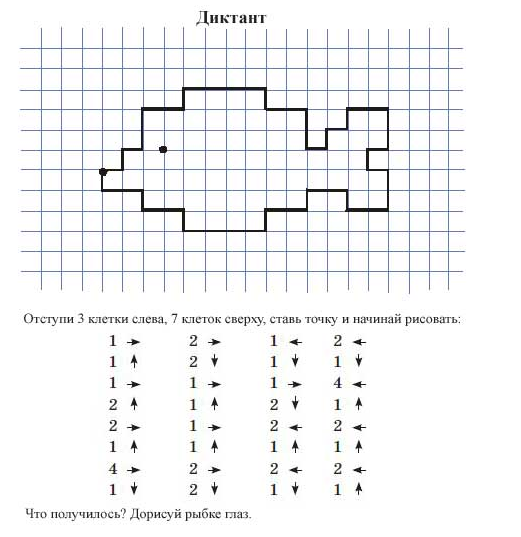 Физминутка. Рыбка рыбке говорила, 
Плавничками шевелила: 
"Чтобы быть здоровой, гладкой, 
Будем делать мы зарядку. 
Хлоп направо, хлоп налево, 
Мы стройны, как королевы! 
Будем хвостиком вилять: 
Раз, два, три, четыре, пять! 
Два подскока, три хлопка, 
Головою два кивка". -Поплыли дальше. Ребята, смотрите с лева от нас красивые кораллы. Это кораллы- задачки, давайте их решим.Решение задач, работа со счетными палочками. В море плавало 5 медуз. К ним приплыла еще одна. Сколько медуз  плавало в море?На морском дне лежало 7 жемчужин, одну жемчужину поймали. Сколько жемчужин осталось на морском дне?- Молодцы. Справились с заданием. Отправляемся дальше. Смотрите перед нами затонувший сундук, как же нам его достать?Ответы детей: (надеть акваланг).- Даня надень акваланг, принеси нам сундук.-Спасибо. Ребята, прежде чем  заглянуть в сундук, нам нужно отгадать его код. Давайте попробуем. (состав числа: 7, 6, 8). Вот мы и справились с заданием, расшифровали код. В сундуке находятся звездочки.-Ребята, возьмите каждый по звездочке. Подарите звездочку тому, кто лучше всех сегодня справлялся с заданием. - Вот наступила пора подниматься на сушу.  Приготовились, всплываем. (звучит музыка шум моря).  Понравилось вам путешествие в подводный мир? - Какие задания в этом путешествии вам было выполнять труднее всего?- При выполнении, какого задания вы не испытывали трудностей?       Подготовила и провела:Храброва Светлана Викторовна77654321